ҠАРАР                                                                                 ПОСТАНОВЛЕНИЕ27 fинуар  2022 й.                          № 05                               27 января  2022 г.     Об отмене постановления  Администрациисельского поселения Кармановский сельсовет муниципального района              Янаульский район Республики Башкортостан  № 24 от 14.04.2020 года «Об утверждении Положения  о  муниципальном контроле за использованием и охраной недр при добыче общераспространенных полезных ископаемых, а также при строительстве подземных сооружений, не связанных с добычей полезных ископаемых на территории сельского поселения Кармановский сельсовет муниципального района Янаульский район Республики Башкортостан».	В целях приведения нормативных правовых актов в соответствие с действующим республиканским законодательством Администрация сельского поселения Кармановский сельсовет муниципального района Янаульский район Республики Башкортостан п о с т а н о в л я е т:          1. Постановление  Администрации сельского поселения Кармановский сельсовет муниципального района Янаульский район Республики Башкортостан  № 24   от 14.04.2020 года «Об утверждении Положения  о  муниципальном контроле за использованием и охраной недр при добыче общераспространенных полезных ископаемых, а также при строительстве подземных сооружений, не связанных с добычей полезных ископаемых на территории сельского поселения Кармановский сельсовет муниципального района Янаульский район Республики Башкортостан»отменить.2. Обнародовать данное постановление   на информационном стенде Администрации сельского поселения Кармановский сельсовет муниципального района Янаульский район Республики Башкортостан, по адресу: 452810, РБ, Янаульский район, с. Карманово, ул. Калинина, д.22 и разместить на  сайте  сельского поселения Кармановский сельсовет муниципального района Янаульский район Республики Башкортостан по адресу: http:sp-karmanovo.ru.       3. Контроль исполнения данного постановления возложить на главу сельского поселения Султанова Ильдара Фанитовича.И. о. главы сельского поселения                                                Л.У. АхмадулинаБашkортостан РеспубликаһыЯңayыл районы муниципаль районының   ҠАРМАН ауыл советыауыл биләмәһехәkимиәте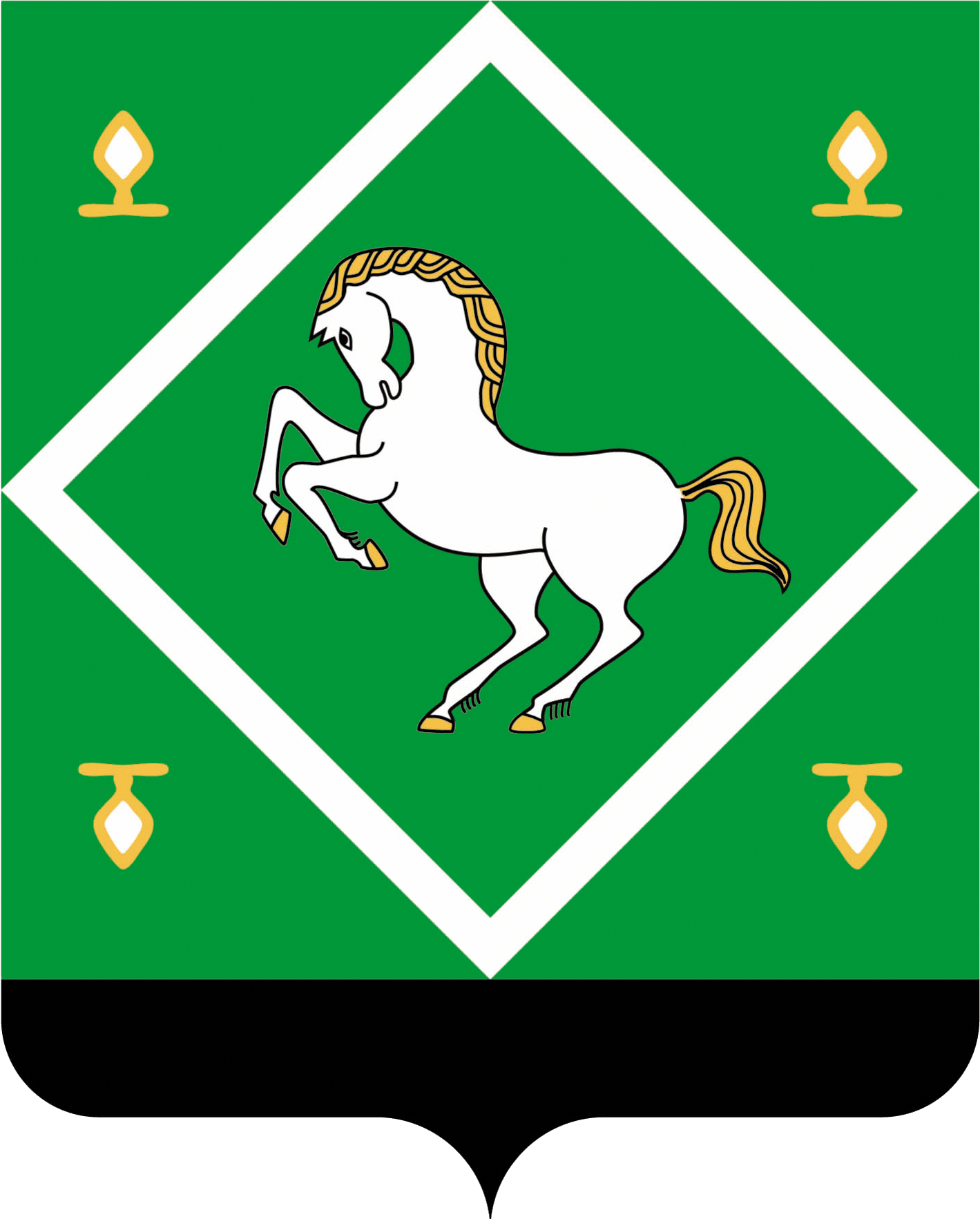 Администрациясельского поселения КАРМАНОВСКИЙ сельсовет     муниципального района     Янаульский районРЕСПУБЛИКА БАШКОРТОСТАН